	                                         Проєкт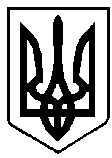                            Наталія КОЛЕСІНСЬКАВАРАСЬКА МІСЬКА РАДАВИКОНАВЧИЙ КОМІТЕТВАРАСЬКОЇ МІСЬКОЇ РАДИР І Ш Е Н Н Я16 серпня 2022 року			      		         №264-ПРВ-22-4200Про виділення коштів з резервного фонду бюджету Вараської міської територіальної громади	У зв’язку з воєнним станом в Україні введеним із 24 лютого 2022 року відповідно до Указу Президента України від 24 лютого 2022 року №64 «Про введення воєнного стану в Україні» (зі змінами), Закону України «Про затвердження Указу Президента України «Про введення воєнного стану в Україні» від 24 лютого 2022 року №2102-IX, враховуючи Тимчасовий порядок виділення та використання коштів з резервного фонду бюджету в умовах воєнного стану, затверджений постановою Кабінету Міністрів України від 01 березня 2022 року №175, постанову Кабінету Міністрів України від 09 червня 2021 №590 «Про затвердження Порядку виконання повноважень Державною казначейською службою в особливому режимі в умовах воєнного стану»,  відповідно до статті 24 Бюджетного кодексу України, керуючись статтями 28, 40 Закону України «Про місцеве самоврядування в Україні»,  виконавчий комітет міської радиВ И Р І Ш И В:1. Виділити кошти з резервного фонду бюджету Вараської міської  територіальної громади (КПКВК МБ 3718710 «Резервний фонд місцевого бюджету» КЕКВ 9000 «Нерозподілені видатки») відділу архітектури та містобудування виконавчого комітету Вараської міської ради на безповоротній основі в сумі 300 000,00 гривень за такими напрямками використання:- розроблення містобудівної документації «Генеральний план забудови з планом зонування території населеного пункту с.Рудка Рівненської області» – 300 000,00 гривень по КПКВК МБ 1618775 «Інші заходи за рахунок коштів резервного фонду місцевого бюджету» КЕКВ  2281 «Дослідження і розробки, окремі заходи розвитку та реалізації державних ( регіональних) програм».2. Визначити головним розпорядником коштів, в межах направлених призначень, відділ архітектури та містобудування виконавчого комітету Вараської міської ради, якому забезпечити цільове використання коштів резервного фонду на   суму   300 000,00 гривень. 	3. Головному спеціалісту відділу архітектури та містобудування виконавчого комітету Вараської міської ради підготувати необхідні документи та розрахунки для внесення   змін   до   кошторису   та  плану  асигнувань  на  2022  рік   на   суму   300 000,00 гривень.	4. Фінансовому управлінню виконавчого комітету Вараської міської ради внести зміни до розпису бюджету Вараської міської територіальної громади на 2022 рік та врахувати зазначені зміни при проведенні фінансування відділу архітектури та містобудування виконавчого комітету Вараської міської ради.	5. Контроль за виконанням рішення покласти на міського голову.Міський голова						                Олександр МЕНЗУЛ